Name.                Masher khan I’d.                      13816Program.           BBA 6th Submitted to. Sir ziaghum  AbbasSubject.           Project management Assignment.   Final termAnswer no 1The project management practices are strategically applies in the variety of the various organizational and also international setting .It may be included to manage the risk. And identifying,  analyzing and responding to risk.Appraise the role of the project management to change the organization. And implement the general business concept and practices, and tools to facilitate the project success. Articulate the series so step and process /strategies to with this the end result. Calculate time on task, initiative the task, and successfully perform the task. And adapt the project and it’s response to issues that will rise internally or externally. Applying the project management process that to initiate, plan, that will softly monitor and control, and to close the project you must coordinate all the elements of the project Applied the appropriate ethical and legal standards. You have to manage the scope, time, quality of the project, cost, and you have to focus all the time on projects success .Practical Implementation Planning, preparation and signing the project documents In this phase you have to readiness the criteria and then you have to registering the government planning documents on the abroad lone or grant. And the other projects preparation is before to the signing  of the project documents. Implementation In this phase the particular principles in the procurement process  ,that processes for revision and changing to the project documents, as well as the fund administration. It may include the official field trip, also custom and tax obligation. Reporting, monitoring and evaluation In this phase including the reporting mechanism, evaluation, and monitoring, and also need audit for project founded. Mechanism for project closure In this may consist the process for substantive closure and also the relevant financial procedure. And arrangements to transfer the asset. Answer no 2Activity estimate Activity cost estimate is the process that assessing the possible cost  to complete different activities in a project .this means that all the pertinent activities that are related in a particular task .listed the cost for each activity that can be determined .Work package estimate It is very helpful tools that are defined the details  cost or time estimate and also provide guidance for schedule development and control .it will enable you to break it into a task and subtask that will get you to completion. Control account estimate It is the process of management control point and where the integration of scope ,budget, actual cost and schedule are taking place, each control account is associated with a specific single organizational component in the organization break down structure. Project estimate When an estimate is an approximate ,while as we know that the budget is some type of financial plane. A project estimate become a project budget after the client approve the project estimation ,means that it is the total project cost. Contingency reserve It is the important part of the project planning and developing an accurate budget. And it is estimated figure and also used to identifying the risk.Cost baseline A cost baseline is an approved time phased plan, once the budget details is approved and then the project manager can published this baseline and do the comparison with the actual performance progress. Management reserve The management reserve is defined as the cost or time reserve that is used to manage the unidentified risks the management reserve can be a part from project budget but not the cost baseline. Cost estimate It is the cost of all the work package and rolled up to the top level this is the total cost of the project. Answer no 3The project quality can be defined as the products or services  that have the ability to perform capable for it’s intended purpose. And to manage the project quality, it is imperative to know what the quality is and it relate to the project, means that fitness for purpose. In context of project quality  so it is important to meet the customer needs, many the project management institute define the quality ,the degree to which the set of the inherent characteristics to fulfill their requirements. The main objective of the project quality that making sure that the project meet the needs that it was genuine creating to meet. In simple words to ensure the quality that this must meet the needs of the stakeholders. They are also empisize on customer satisfaction .Quality management planning It can be involves that identifying that the quality requirements and also best for the project and products, many projects have standards that are given to them directly. And the goals of the project quality management should clearly be share with the stakeholders, and the appropriate taste should be delegate to those that are responsible. Must be included their input, tools and techniques ,and output. Manage quality Manage quality is the process of auditing the quality requirements and results and from through the quality control measurements and to ensure that the proper quality standards Are used. When the standard are not meet so the goals can’t be achieved. Quality control It is the process of monitoring and recording results of executing  and to the quality activities to help performance and recommend the compulsory change. Answer no 4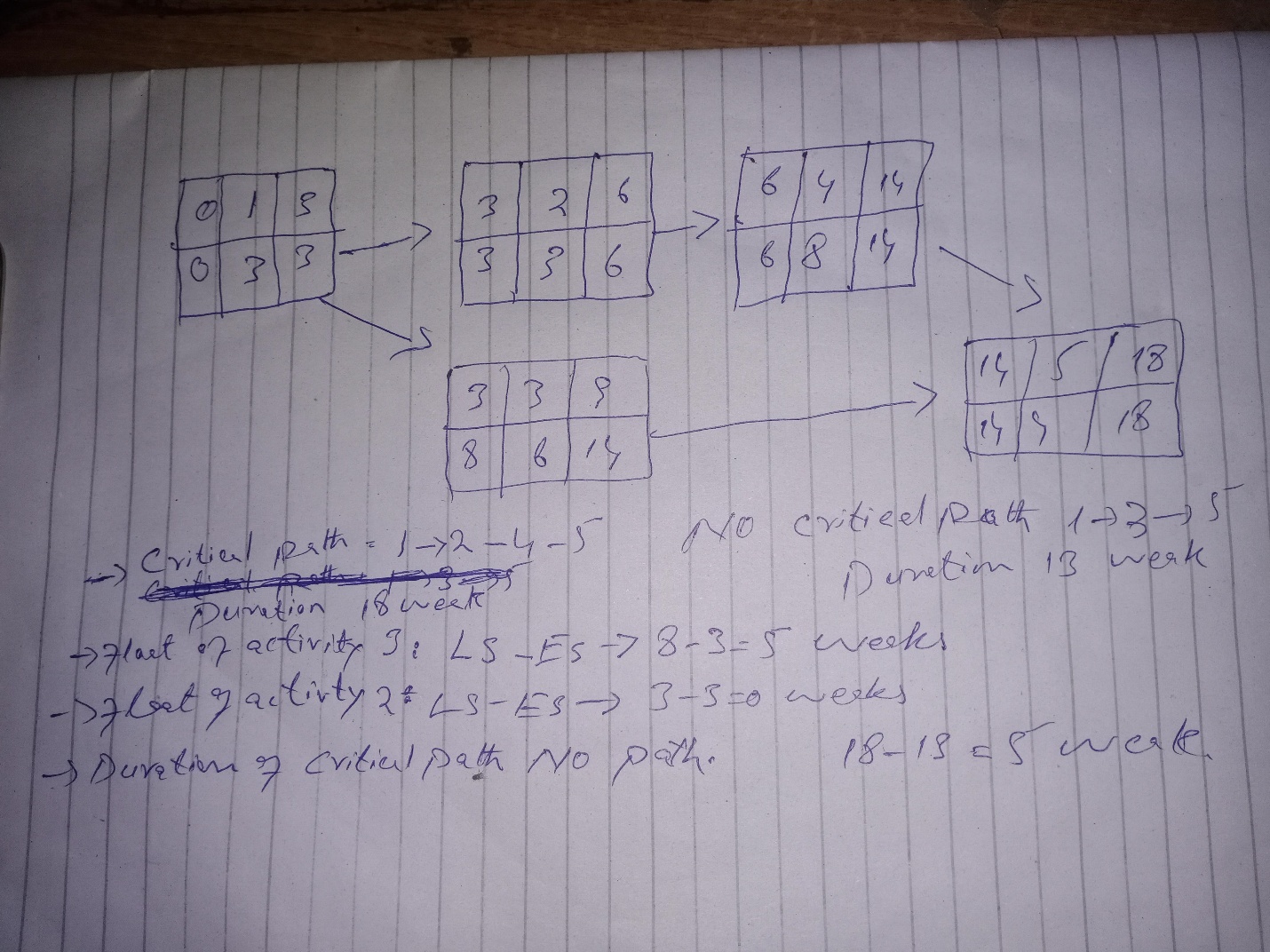 